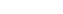 DANCE INSTITUTE OF WASHINGTON3400 14th ST., NWWashington, DC 20010(202) 371-9656https://www.danceinstituteofwashington.orgVolunteer Opportunities: Internships and volunteer opportunities are project based and can be subject to renewal after evaluation.  https://www.danceinstituteofwashington.org/opportunities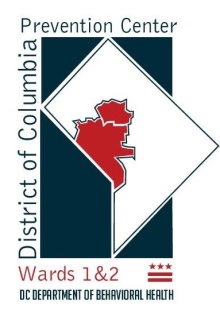 DC PREVENTION CENTER WARDS 1 & 21419 Columbia Road, NWWashington, DC 20010(202) 660 - 1636http://www.layc-dc.org/what-we-do/health-wellness/dc-prevention-center-wards/Volunteer Opportunities: There are opportunities for a variety of interests and availabilities. There are openings vary throughout the year, so please check in often: http://www.layc-dc.org/get-involved/volunteer/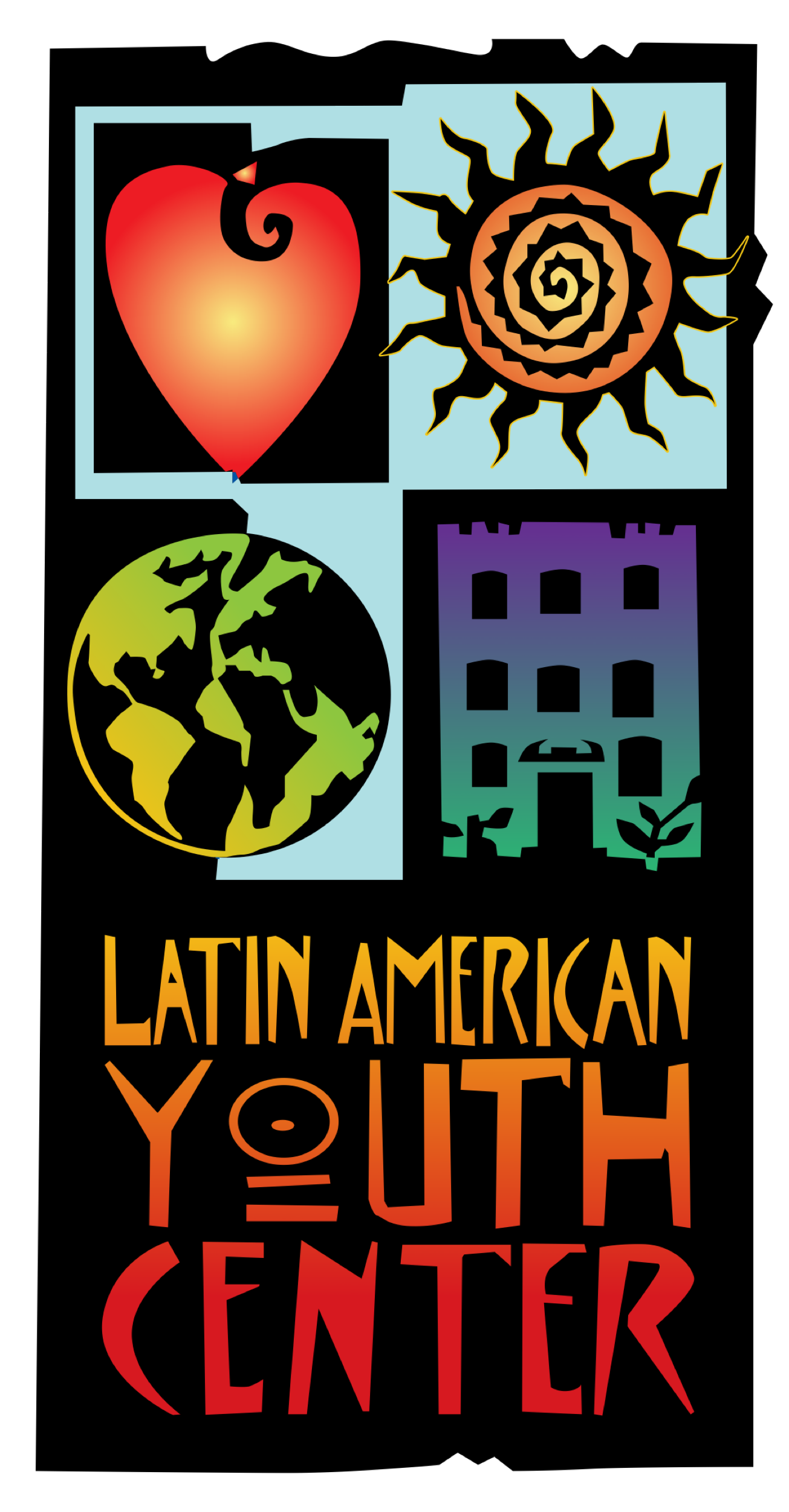 LAYC DC SAFE HOUSING DROP-IN CENTER 3045 15th Street, NWWashington, DC 20010(202) 768 - 7801http://www.layc-dc.org/youth-corner/dc-safe-housing-drop-in-center/Volunteer Opportunities: The Drop-In Center accepts donations of gently used clothing, donations, hygiene products, new undergarments, and socks or, donate here: https://layc.networkforgood.com/projects/19165-brighter-futures LAYC RITA BRIGHT FAMILY AND YOUTH CENTER 2500 14TH Street, NWWashington, DC 20003(202) 670 - 5949http://www.layc-dc.org/what-we-do/arts-recreation/rita-bright-family-youth-center/Volunteer Opportunities: http://www.layc-dc.org/get-involved/volunteer/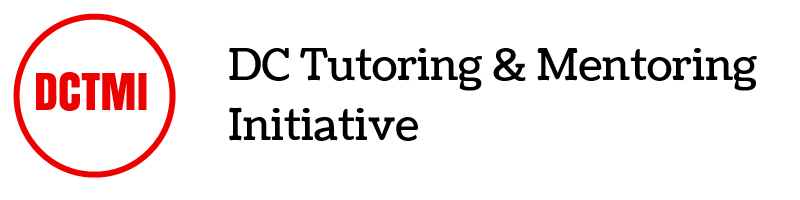 DC TUTOR & MENTORING INITIATIVE2437 15th Street, NW 1419Washington, DC 20010﻿(202) 688 1261				       http://www.dctutormentor.orgVolunteer Opportunities: There are a variety of ways to get involved beginning with volunteering to tutor or mentor. There are also partnership opportunities for other organizations and a need to recruit others at work or in your community. http://www.dctutormentor.org/get-involved/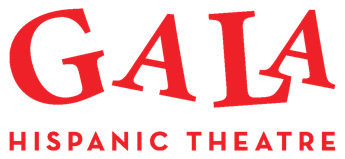 GALA Hispanic Theatre 3333 14th St NWWashington, DC 20010(202) 234-7174   			    http://www.galatheatre.orgVolunteer Opportunities: Join in a variety of opportunities, have fun, and meet other adults interested in the arts. Or, contribute your time and talent to support GALA and GALita presentations. If you would like to sign up GALA’s volunteer opportunities or if you have any questions, please contact info@galatheatre.org, call (202) 234-7174, or register online.  http://en.galatheatre.org/2016/05/volunteer.html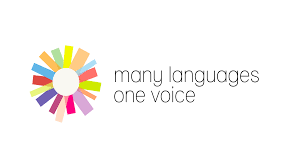 MANY LANGUAGES ONE VOICE3166 Mt Pleasant Street, NW 
Washington, DC 20010(202) 838 - MLOV (202-838-6568)http://www.mlovdc.orgVolunteer Opportunities: Many Languages One Voice is seeking volunteers to translate documents, video and audio testimonies of Limited- and Non-English proficient community members. If you have a few hours per month to spare, you can volunteer from home. Email sapna@mlovdc.org to share your translation skills with us!MLOV is also looking for attorneys who can assist in completing paperwork needed to help release children currently being held immigration camps. Please contact: jairo@mlov.org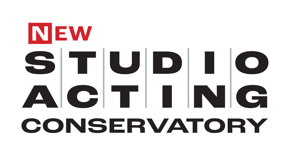 STUDIO ACTING CONSERVETORY2031 10th Street, NWWashington, DC. 20001studioactingconservatory.orgVolunteer Opportunities: Help spread the word - share the work and opportunities being offered.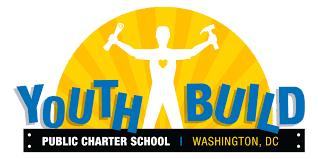 YOUTHBUILD3220 16th Street, NWWashington, DC 20010(202) 319-0141https://www.youthbuildpcs.orgVolunteer Opportunities: There are many ways to get involved and support YouthBuild PCS. Find opportunities as a tutor, teachers' aides, career coach, or programmatic or specialized volunteer. If you have an interest in volunteering as a tutor: https://www.youthbuildpcs.org/volunteer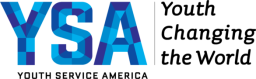 YOUTH SERVICE AMERICA https://ysa.orgVolunteer Opportunities: Support your local schools and organizations in youth-led projects and partnerships. Find out service days and opportunities here: https://leadasap.ysa.org/ideas/For more information on volunteer opportunities, resources available, and organizations serving youth in our community, please visit our website: http://anc1a.org/committees/education/TOGETHER WE CAN DO MORE!!